The diagrams below show an investigation to find out how light affects the growth of seedlings.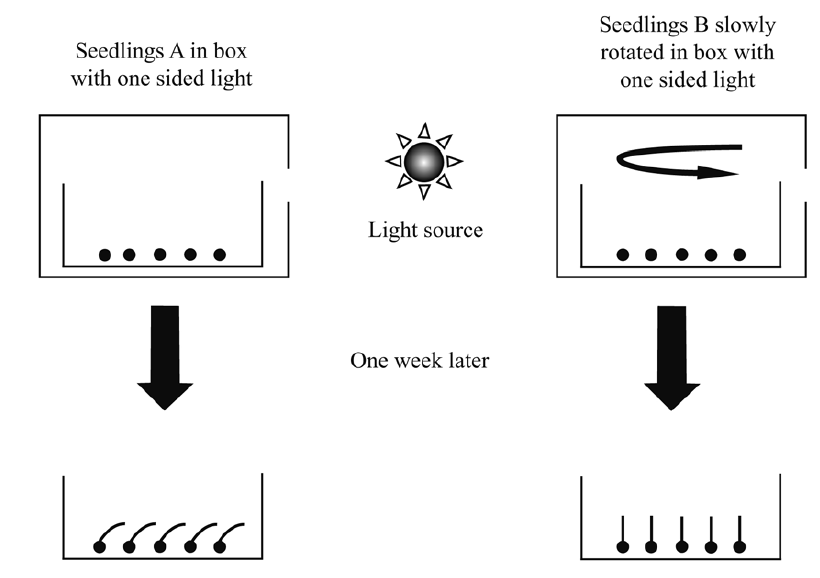 Which of the terms below describes how the growth of the seedlings responds to light?A RespirationB PhototropismC GeotropismD PhotosynthesisExplain how the slow rotation of the seedlings B caused them to grow straight